Комитет по развитию и интеллектуальной собственности (КРИС)Двадцать третья сессияЖенева, 20 – 24 мая 2019 г.ОТЧЕТ О ЗАВЕРШЕНИИ ПРОЕКТА «Укрепление и развитие аудиовизуального сектора в Буркина-Фасо и некоторых других африканских странах – этап II»Документ подготовлен Секретариатом	Приложение к настоящему документу содержит отчет о завершении проекта в рамках Повестки дня в области развития (ПДР) «Укрепление и развитие аудиовизуального сектора в Буркина-Фасо и некоторых других африканских странах – этап II. Отчет охватывает весь период реализации проекта – с июня 2016 по октябрь 2018 г. 	Отчет о независимой оценке проекта содержится в документе CDIP/23/6.	КРИС предлагается принять к сведению информацию, содержащуюся в приложении к настоящему документу.[Приложение следует]Указатель обозначений «сигнальной системы» (СС) [Конец приложения и документа]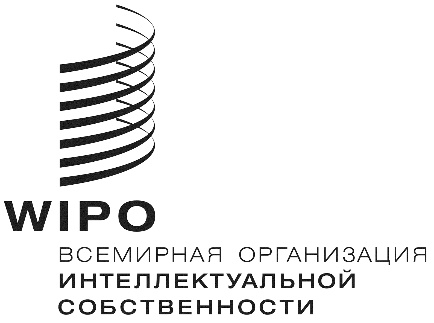 RCDIP/23/5    CDIP/23/5    CDIP/23/5    оригинал: английскийоригинал: английскийоригинал: английскийдата: 1 марта 2019 г.дата: 1 марта 2019 г.дата: 1 марта 2019 г.резюме проектарезюме проектаКод проектаDA_1_2_4_10_11НазваниеУкрепление и развитие аудиовизуального сектора в Буркина-Фасо и некоторых других африканских странах – этап II Рекомендация Повестки дня в области развитияРекомендация 1:Техническая помощь ВОИС, среди прочего, должна быть ориентирована на развитие, обусловлена потребностями и быть прозрачной с учетом приоритетов и конкретных потребностей развивающихся стран, в особенности НРС, а также различных уровней развития государств-членов, при этом деятельность должна включать сроки для завершения. В этом смысле разработка программ технической помощи, механизмы их осуществления и оценки их результативности должны учитывать специфику каждой страны.Рекомендация 2:Предоставить дополнительную помощь ВОИС через донорское финансирование и создать в ВОИС целевые фонды и другие добровольные фонды конкретно в интересах НРС, продолжая при этом уделять приоритетное внимание финансированию деятельности в Африке с использованием бюджетных и внебюджетных источников, в целях содействия, среди прочего, законодательному, коммерческому, культурному и экономическому использованию интеллектуальной собственности (ИС) в этих странах.Рекомендация 4:Уделять особое внимание потребностям малых и средних предприятий (МСП) и учреждений, работающих в научно-исследовательской и культурной сфере, по просьбе государств-членов оказывать им содействие в формировании соответствующих национальных стратегий в области интеллектуальной собственности.Рекомендация 10:Оказывать помощь государствам-членам в развитии и совершенствовании национального институционального потенциала в области интеллектуальной собственности путем дальнейшего развития инфраструктуры и других компонентов с целью повышения эффективности национальных учреждений интеллектуальной собственности и установления справедливого равновесия между охраной интеллектуальной собственности и интересами общества.Рекомендация 11:Оказывать помощь государствам-членам в укреплении национального потенциала в области охраны национальных произведений, инноваций и изобретений и оказывать поддержку развитию национальной научно-технической инфраструктуры, где это применимо, в соответствии с мандатом ВОИС. Бюджет проектаРасходы на персонал: 110 000 шв. франков Расходы, не связанные с персоналом: 430 000 шв. франков Итого: 540 000 шв. франковПродолжительность проекта30 месяцевКлючевые сектора ВОИС, участвующие в проекте, и связи с программами ВОИСПрограммы 9, 11, 15, 16Краткое описание проектаАудиовизуальные (АВ) отрасли имеют огромный потенциал для содействия экономическому развитию африканских стран и играют важную роль в содействии развитию культурной идентичности. Они также обеспечивают занятость и способствуют инновациям. Тем не менее, необходимо предпринять конкретные шаги, чтобы их экономический потенциал был реализован в полном объеме.На этапе II проекта (описанном в документе CDIP/17/7) была продолжена работа, начатая на первом этапе (описанном в документе CDIP/9/13), которая основывалась на предложении, сделанном делегацией Буркина-Фасо. Этап I был завершен и прошел независимую оценку в конце 2016 г. Целью второго этапа проекта было ускорение развития АВ-сектора в странах Африки путем оказания технической помощи и содействия наращиванию потенциала для более глубокого понимания и более широкого использования системы авторского права. Проект состоял из трех основных компонентов:основанные на исследованиях инициативы; профессиональная подготовка и укрепление потенциала; основы институциональной системы и политики: содействие развитию навыков и инструментов.Все компоненты имели целью более широкое использование и повышение доходности основанных на интеллектуальной собственности операций в АВ-секторе. Пилотными странами-бенефициарами проекта были Буркина-Фасо, Кот-д’Ивуар, Кения, Марокко и Сенегал.Этап II реализации проекта основывался на успехах, достигнутых на этапе I и необходимых для обеспечения устойчивости проекта и содействия структурным изменениям в секторе. Руководитель проектаГ-жа Кароль Кроелла, старший советник Отдела законодательства об авторском праве Сектора культуры и творческих отраслейСвязи с ожидаемыми результатами по Программе и бюджету Стратегическая цель III: Содействие использованию ИС в интересах развития Программа 3
Краткий обзор реализации проектаПРЕДПОСЫЛКИ, ИСТОРИЯ ПРОЕКТА И ПРИМЕНЯЕМЫЙ ПОДХОДРеализация проекта началась в июне 2016 г. и завершилась в октябре 2018 г. Все запланированные мероприятия были реализованы, а бюджет был использован так, как было предусмотрено. В рамках проекта была обеспечена тесная координация с пилотными странами. Были полностью приняты во внимание определенные ими приоритеты и потребности. Содержание проекта подробно изложено в проектном документе CDIP/17/7.Пилотные страны – Буркина-Фасо, Сенегал, Кения, Кот-д’Ивуар и Марокко – участвовали в проекте в порядке, утвержденном КРИС.Проект состоял из трех основных компонентов:основанные на исследованиях инициативы; профессиональная подготовка и укрепление потенциала; основы институциональной системы и политики: содействие развитию навыков и инструментовЦелью этапа II проекта было ускорение развития АВ-сектора в странах Африки путем оказания технической помощи и содействия наращиванию потенциала для более глубокого понимания и более широкого использования системы авторского права. Он позволил закрепить достигнутые на этапе I успехи, заложившие основы для повышения осведомленности и пополнения знаний относительно использования ИС в данном секторе.Реализация проекта осуществлялась в сотрудничестве со следующими заинтересованными сторонами, выступавшими в качестве партнеров на разных стадиях его практической реализации: Национальные координаторы:В рамках проекта были обеспечены эффективное планирование и координация деятельности с участвующими странами, благодаря взаимодействию с национальными координаторами. Каждая из пилотных стран назначила своего представителя. Координаторы играли ключевую роль в обеспечении того, чтобы запланированные мероприятия отвечали потребностям стран, действуя в своих организациях и занимаясь отбором местных участников. В целях обеспечения устойчивости проекта были организованы несколько координационных совещаний с участием координаторов.Национальные учреждения и органы власти:К их числу относились в основном национальные учреждения, отвечающие за политику в области авторского права и политику в области кинематографа, а именно:Le Bureau Burkinabé du Droit d’Auteur (BBDA), Буркина-Фасо, Кенийский совет по авторскому праву (KECOBO), Кения,La Sénégalaise du Droit d’Auteur (SODAV), Сенегал, Министерство культуры Кот-д’Ивуар, Кот-д’Ивуар,Le Centre Marocain du Cinéma (CMC), Марокко,Кенийская комиссия по кинематографии (KFC), Кения,La Direction de la Cinématographie, Сенегал.Работники киноиндустрии: Проект был призван обеспечить участие широкого круга субъектов создания стоимости в АВ-секторе, в первую очередь режиссеров, продюсеров, производителей, дистрибьюторов, актеров, организации коллективного управления правами и онлайновые платформы. Были также учтены потребности малых и средних предприятий (МСП), поскольку в АВ-секторе пилотных стран преобладают именно такие предприятия. В нескольких случаях в проекте принимали участие также представители финансовых учреждений и банковского сектора.Органы регулирования:В проекте также принимали участие органы, регулирующие деятельность средств массовой информации, а именно:La Haute Autorité de la Communication Audiovisuelle (HACA), Кот-д’Ивуар,Управление по связи и средствам массовой информации, Кения,La Haute Autorité de la Communication Audiovisuelle (HACA), Марокко,Le Conseil National de Régulation de l’Audiovisuel (CNRA), Сенегал.В рамках проекта осуществлялось взаимодействие со всеми этими учреждениями, которые активно участвовали в конкретных мероприятиях, направленных на решение задач, стоящих перед ними в аудиовизуальном и вещательном секторах. Главная причина, по которой были налажены такие инновационные партнерские отношения, обусловлена существующей цифровой средой, в которой происходит стремительный рост вещательных услуг по всей Африке. Органы регулирования в сфере коммуникаций способны играть ключевую роль в обеспечении соблюдения нормативно-правовых требований, действующих в аудиовизуальном секторе, в том числе в отношении авторских прав. В этом плане проект оказался полезным, поскольку эти учреждения были ознакомлены с вопросами авторского права, что в свою очередь способствовало лучшему пониманию ими своей роли.Судьи и юристы: Была организована профессиональная подготовка представителей юридической профессии с целью повышения квалификации и развития профессиональных навыков в соответствии с международными стандартами, с тем чтобы они смогли оказывать местным заинтересованным сторонам в аудиовизуальном секторе новые юридические услуги, связанные с законодательством об авторских правах на аудиовизуальную продукцию. При росте количества коммерческих сделок в АВ-секторе возникает проблема нехватки специальных навыков у работников судебных органов и квалифицированных адвокатов, обладающих практическими знаниями договорных аспектов в АВ-секторе. Специалисты и эксперты: Реализация проекта основывалась на сотрудничестве с ведущими специалистами, являющимися экспертами в различных областях. К реализации проекта были привлечены более 40 экспертов/инструкторов. Большинство из них были высококвалифицированными специалистами, имеющими богатый опыт работы в АВ-секторе в странах Африки и других регионов и обеспечившими высокое качество обучения. Во всех случаях, когда это представлялось возможным, предпочтение отдавалось местным навыкам и опыту работы в странах. Международные эксперты представляли страны Африки (Алжир, Камерун, Мозамбик, Нигерию, Уганду), а также других регионов мира (в том числе Бельгию, Канаду, Францию, Италию, Люксембург, Соединенное Королевство, Соединенные Штаты Америки и Швейцарию).Большинство из них принимали участие в разработке программ повышения квалификации и оценке мероприятий.Другие партнерыНекоторые мероприятия были организованы совместно со следующими организациями:Международная организация франкоязычных стран (OIF),Международная федерация обществ авторов и композиторов (CISAC),Африканский радиовещательный союз (UAR),Альянс кино- и телепродюсеров (PACT) иЕвропейская ассоциация прав исполнителей (AEPO).Благодаря участию должностных лиц, представляющих Экономическое сообщество западноафриканских государств (ЭКОВАС) и Западноафриканский экономический и валютный союз (ЗАЭВС), в некоторых мероприятиях (в Буркина-Фасо и Сенегале) появилась возможность скоординировать некоторые мероприятия в АВ-секторе в странах-бенефициарах.II. РЕАЛИЗАЦИЯ ПРОЕКТА Мероприятия по запуску проекта были проведены с небольшим опозданием. Все страны смогли назначить или подтвердить своих национальных координаторов реализации проекта к концу 2016 г., за исключением Марокко, которая представила информацию в июле 2017 г. из-за некоторых внутренних изменений. В некоторых странах координаторы поменялись уже в ходе реализации проекта. Реализация проекта осуществлялась в соответствии с утвержденным графиком. Ресурсы также использовались в соответствии с утвержденным бюджетом и по возможности в странах организовывались совещания в непосредственной связи с другими мероприятиями ВОИС в целях экономии средств и эффективности.Большинство мероприятий проводились на основе всеохватного подхода, предусматривающего участие представителей разных стран, с целью обеспечения взаимодействия со всеми странами-бенефициарами. Должное внимание уделялось также обеспечению гендерного равенства. В большинстве мероприятий по возможности принимали участие представители всех остальных пилотных стран в целях расширения охвата этих мероприятий.Что касается конкретных результатов проекта, то были достигнуты следующие результаты:ИССЛЕДОВАНИЯБыло поручено подготовить доклад о технико-экономическом обосновании проекта на тему «Сбор экономических данных по аудиовизуальному сектору». В этом докладе были описаны значение знаний для рынков аудиовизуальной продукции, для развития этих рынков, и перечислены основные трудности и проблемы, препятствующие сбору таких данных в целом ряде стран. Один из основных выводов доклада заключался в том, что в АВ-секторе необходимо повышать осведомленность заинтересованных сторон о значении повышения эффективности сбора экономических данных как для развития рынков, так и для расширения возможностей для получения дохода от интеллектуальной собственности.Была подготовлена и издана брошюра «Copyright and the AV Industry in Kenya": A practical Guide for Film Makers» («Авторское право и аудиовизуальная индустрия в Кении: практическое руководство для кинематографистов»).Был разработан модуль для дистанционного обучения в области авторского права для африканских кинематографистов. Работа над контентом завершена и этот проект должен вступить в завершающую стадию тестирования и внедрения модуля в тесном взаимодействии с Академией ВОИС.НАРАЩИВАНИЕ ПОТЕНЦИАЛА И ПРОФЕССИОНАЛьНАЯ ПОДГОТОВКАВо всех пилотных странах были организованы курсы повышения квалификации. Они имели практическую направленность (изучение конкретных примеров) и позволили участникам получить подробную и всестороннюю информацию по рассмотренным вопросам. В проекте участвовали, в частности, три категории заинтересованных сторон:продюсеры, режиссеры, дистрибьюторы, а в некоторых случаях также актеры и ведомства по авторскому праву;вещательные компании и органы регулирования; магистраты и адвокаты.Кроме того, проект способствовал развитию навыков для более эффективного использования прав на аудиовизуальную продукцию и коллективного управления этими правами в случаях, когда в силу характера их коммерческого использования ими легче управлять коллективно. Коллективное управление правами в АВ-секторе является новой областью деятельности для большинства пилотных стран. Решались такие задачи, как развитие навыков ведения переговоров с цифровыми платформами и вещателями и внедрение схем частного копирования.БУРКИНА-ФАСО Были организованы следующие учебные мероприятия:Региональный семинар по вопросам авторского права и финансирования в АВ-секторе в рамках Панафриканского фестиваля кино и телевидения (FESPACO), февраль 2017 г.;Субрегиональный курс обучения на тему «Le droit d’auteur et la structuration de l’économie des séries audiovisuelles en Afrique» в рамках Панафриканской аудиовизуальной ярмарки под названием «Séries-Séries», февраль 2018 г.;Практикум по вопросам законодательства, имеющим отношение к новой системе авторского права, 19 апреля 2018 г.КОТ-Д’ИВУАРБыли организованы следующие учебные мероприятия:Международная конференция на тему «La Régulation de l’Audiovisuel, à l’ère du Numérique», организованная совместно с Haute Autorité de la Communication Audiovisuelle (HACA) (Верховным органом по аудиовизуальной коммуникации), май 2017 г.;Субрегиональный курс обучения для юристов по вопросам заключения контрактов в АВ-секторе, в сотрудничестве с Ассоциацией адвокатов Кот-д’Ивуар, июль 2018 г.кения
Были организованы следующие учебные мероприятия:Семинар по вопросам развития, финансирования, регулирования и маркетинга в АВ-секторе, организованный совместно с Кенийским советом по авторскому праву (KECOBO) и Кенийской комиссией по кинематографии (KFC), апрель 2017 г.;Круглый стол высокого уровня при поддержке экспертов ТВ и кинематографии, представляющих отраслевое объединение независимых британских продюсеров (PACT), 24 марта 2018 г.;Круглый стол высокого уровня по вопросам политики в отношении киноиндустрии в рамках Международного кино- и телевизионного фестиваля и ярмарки в Калаша, 27 марта 2018 г.Учебное мероприятие в области арбитража и посредничества в киноиндустрии, 26 марта 2018 г.МАРОККОСубрегиональный семинар по вопросам коллективного управления авторскими правами на аудиовизуальные произведения и выполнению рекомендаций Эль-Джадидского плана действий, январь 2018 г.СЕНЕГАЛ Были организованы следующие учебные мероприятия:Субрегиональный семинар по аудиовизуальному праву и контрактам, имеющим отношение к авторскому праву, для работников судебной системы, декабрь 2017 г.;Субрегиональный практикум по вопросам управления правами в вещательном секторе, декабрь 2017 г.;Субрегиональный практикум по вопросам вознаграждения за частное копирование, сентябрь 2018 г.содействие развитию инфраструктуры и основы политики
Проект послужил практической основой для развития навыков и совершенствования практики. Кроме того, в рамках проекта проводилась работа по консультированию национальных органов в области законодательства в зависимости от их потребностей в рамках усилий по поддержке аудиовизуального сектора, позволяющих создать прочную нормативно-правовую базу.Можно сообщить о следующих результатах:БУРКИНА-ФАСОВ 2018 г. принят новый закон об авторском праве и смежных правах, соответствующий требованиям эпохи цифровых технологий и ратификации Пекинского договора по аудиовизуальным исполнениям. В мае 2018 г. организован крупный консультативный практикум высокого уровня с участием всех заинтересованных сторон для обсуждения вариантов нового закона и обеспечения лучшего понимания этих вопросов всеми участвующими заинтересованными сторонами.КЕНИЯ
В сентябре 2018 г. KECOBO подписал с Центром ВОИС по арбитражу и посредничеству меморандум о взаимопонимании (МоВ) с целью наладить официальное сотрудничество в области урегулирования споров, касающихся авторского права. На основании выводов исследования на тему «Коллективные переговоры о правах и коллективное управление правами в аудиовизуальном секторе», были предприняты шаги для привлечения заинтересованных сторон в музыкальном секторе и АВ-секторе к участию в создании системы коллективного управления правами на аудиовизуальные произведения. Эта деятельность продолжается, не еще не достигла заключительной стадии. В рамках проекта было налажено сотрудничество с KFC в процессе предоставления юридических консультаций в отношении событий, происходящих в аудиовизуальном секторе, и по вопросам авторского права, имеющим отношение к формулированию национальной политики в области кинематографа, ориентированной на будущее национальной стратегии деятельности в секторе.МАРОККООрганизована выездная экспертная миссия для членов BMDA в Бельгии, в рамках Бельгийского общества авторов (SABAM). СЕНЕГАЛБыли предоставлены консультации по вопросам законодательства в отношении закона «О связи и прессе», с тем чтобы обеспечить соответствие нормативно-правовой основы АВ-сектора международным стандартам в отношении цифровой среды и законодательства об авторском праве. В феврале 2017 г. состоялись межправительственные консультации высокого уровня, на которых обсуждались предлагаемые поправки к тексту. Определенный вклад в эту работу также внесли эксперты НАСА из Марокко. Закон, в который вошли почти все рекомендованные поправки, был принят Парламентом в июне 2017 г. Текст закона создал прецедент для регулирования АВ-сектора в Западной Африке.Было также организовано учебное мероприятие в области авторских прав и прав исполнителей в АВ-секторе для представителей SODAV. Учебное мероприятие было проведено в сотрудничестве с Европейской ассоциацией прав исполнителей (AEPO). По завершении миссии экспертов был принят план работ по развитию системы.В области коллективного управления правами поддержку оказал Сектор глобальной инфраструктуры, разрабатывающий программное обеспечение с соответствующими функциями WIPO CONNECT. Хотя оно пока еще не распространяется на права на аудиовизуальные произведения, ОКУ следят за его разработкой и считают его полезным инструментом создания системы управления данными в этой области.Необходимо также отметить, что UEMOA принята директива о гармонизации законодательств государств-членов этой организации в АВ-секторе. Большинство бенефициаров проекта приняли участие в согласовании текста и принятии директивы. МОНИТОРИНГ И ОБРАТНАЯ СВЯЗь 
Важную роль сыграл тщательный мониторинг, учитывая многообразие мероприятий и заинтересованных сторон, принимавших участие в проекте, а также опыт, потребности и специфику каждой из пилотных стран.Учитывая характерные особенности каждой из пилотных стран и быстрые изменения в технологии и ситуации на рынке, необходима была определенная гибкость в реализации проекта.Оценочные формы: по завершении каждого учебного мероприятия и после завершения проекта участникам было предложено заполнить оценочные формы и представить свои комментарии и предложения.Регулярные контакты: более эффективному управлению реализацией проекта способствовали формальные и неформальные встречи, селекторные совещания и обмен электронными сообщениями.
Кроме того, КРИС регулярно представлялись отчеты о ходе реализации проекта. Полученные Секретариатом комментарии и предложения, а также ответы на вопросник были весьма позитивными. Они продемонстрировали, что проект был актуальным для стран-бенефициаров и заинтересованных сторон, и что он был разработан надлежащим образом с учетом потребностей стран-бенефициаров.Результаты/ воздействие проекта и важнейшие урокиПроект предоставил важную возможность продемонстрировать на практике использование авторского права в условиях быстроразвивающегося творческого рынка в странах Африки. Он заложил прочную основу для более широкого использования авторского права в АВ-секторе. Структура проекта и методы его реализации разрабатывались в тесном взаимодействии с пилотными странами, в соответствии с их потребностями. Постоянное взаимодействие с координаторами на местах способствовало выработке общего подхода и согласованию целей проекта. Все страны-бенефициары оказали эффективную поддержку и приняли активное участие в реализации проекта. Он был реализован в установленный срок, несмотря на то что довольно много времени часто уходило на согласование административных вопросов и организацию работы.Что касается методики обучения, то проект был направлен на то, чтобы повысить низкий уровень осведомленности о том, как можно использовать авторское право в качестве инструмента, способствующего развитию сектора. Значительная часть профессиональных кинематографистов работали изолированно, мало взаимодействуя с национальными органами и другими заинтересованными сторонами на рынке аудиовизуальной продукции. Поэтому учебные мероприятия и горизонтальный подход к реализации проекта оказались полезными для налаживания и поддержания непрерывного диалога между профессиональными кинематографистами и государственными чиновниками. Это способствовало более активной поддержке государством инициатив в том, что касается популяризации местного контента, работы фондов кинематографии, обеспечения уважения авторского права, а также более созданию более благоприятных условий в плане отношений между различными субъектами отрасли. Налицо также другие позитивные результаты, в том числе:использование контрактов и регистрация аудиовизуальных произведений на более систематической основе;более точно сформулированная авторско-правовая документация;достижения в процессе совершенствования нормативно-правовой основы на национальном и субрегиональном уровнях;более широкое использование квалификации юристов и работников судебной системы в области применения законодательства и заключения контрактов в АВ-секторе.Бенефициарами являются страны с переходной экономикой, на ситуацию в которых влияет быстрый переход на цифровые технологии и развитие новых революционных экономических бизнес-моделей, таких как платформы потокового вещания. Эти изменения постоянно и в значительной степени влияют на охрану прав и методы управления ими, и большинству стран пока трудно приспособиться к ним. Это привело к тому, что у основных участников рынка возник стабильный спрос на постоянное руководство и поддержку в целях стратегического использования авторского права для устойчивого роста аудиовизуального сектора.Поэтому ограниченный по срокам проект недостаточен для того, чтобы обеспечить значительные структурные преобразования. Для этого потребуется больше времени, чем срок реализации настоящего проекта.Риски и меры по их снижениюРиски:Трудности в плане подготовки мероприятий для широкого круга заинтересованных сторон с учетом различных интересов в ограниченные сроки и при ограниченном бюджете. Кроме того, в процессе подготовки и реализации проекта необходимо было учитывать особенности юридических систем пилотных стран, среди которых были страны как с общим, так и с континентальным правом.Трудности в плане удовлетворения практических потребностей специалистов по финансовым и правовым вопросам на комплексной основе в свете повышения спроса на мероприятия в рамках проекта.Быстрая адаптация к некоторым внешним факторам, связанным с изменением политической ситуации и ситуации в плане безопасности на местах, которые в некоторых случаях приводили к задержкам и препятствовали реализации проекта должным образом.Меры по снижению рисков:Руководители проекта обеспечили гибкость в разработке и осуществлении мероприятий, позволяющую удовлетворять меняющиеся потребности и учитывать внешние ограничения. Меры по снижению рисков согласовывались с местными координационными центрами, которые играли ключевую роль в обеспечении институциональной поддержки и содействовали более эффективной реализации проекта.В результате большинство из этих факторов не повлияли существенно на эффективность реализации проекта.Показатель освоения средств по проектуБюджетные средства освоены на 100%Предыдущие отчеты/документыЭто третий отчет о ходе реализации проекта, представленный КРИС.Первый отчет содержится в документе CDIP/20/2, а второй – в документе CDIP/22/2.Последующие действияНеобходимо в определенной степени поддержать спрос на рынке, закрепить успехи, достигнутые в процессе реализации проекта, и обеспечить устойчивость его результатов, с тем чтобы обеспечить рост АВ-сектора в странах-бенефициарах и за их пределами на устойчивой основе, чему должно способствовать общее понимание значения авторского права и систематического использования контрактов;необходимо также продолжать способствовать повышению осведомленности заинтересованных сторон в аудиовизуальной отрасли относительно значения повышения эффективности сбора экономических данных;полезным инструментом будет практическое внедрение компонента проекта, связанного с дистанционным обучением, при условии, что его контент будет регулярно обновляться на основе тщательного мониторинга и в процессе поддержания постоянного и содержательного диалога с африканскими кинематографами;также представляется целесообразным решать задачи, имеющие отношение к созданию и развитию системы коллективного управления правами в АВ-секторе, в тех случаях, когда это необходимо.САМООЦЕНКА ПРОЕКТА*********NPNAРеализовано полностьюЗначительный прогрессОпределенный прогрессОтсутствие прогрессаПрогресс пока не оценен/цель упраздненаРезультаты проекта 
(ожидаемый результат)Показатели успешного завершения
(показатели результативности)Данные о результативности проектаССТехнико-экономическое обоснование по сбору рыночных данных Технико-экономическое обоснование завершено и результаты опубликованы на веб-сайте ВОИС.Технико-экономическое обоснование и последующие действия представлены КРИС.****Семинары с участием экспертовПроведенные семинары получили положительную оценку участниковБолее высокий уровень профессиональной квалификации и организованности сектора, более широкое применение профессиональных стандартов.   ****Подготовка/ наращивание потенциала на местахПроведенные мероприятия получили положительную оценку участников.Совершенствование навыков в области лицензирования для предоставления контента пользователям ****Развитие институциональной основы и нормативной базыПринятие и применение на практике разработанных систем, услуг и инструментов.Укрепление коллективной инфраструктуры управления правами на аудиовизуальные произведения ****Разработка программы дистанционного обучения Разработан контент для программы дистанционного обучения.Курс дистанционного обучения планируется начать во втором квартале 2019 г.Внедрение на долгосрочной основе компонента обучения для специалистов киноиндустрии в Африке.***Цели проектаПоказатели успеха в достижении цели проекта (итоговые показатели)Данные о результативности проектаСССпособствовать более активному использованию системы интеллектуальной собственности для финансирования, производства и распространения аудиовизуальных произведений Участники активнее применяют приобретенные навыки для финансирования, производства и распространения аудиовизуальных произведений (будет установлено посредством оценочного вопросника, который будет распространен среди участников примерно через шесть месяцев после окончания обучения). Рост числа операций, связанных с интеллектуальной собственностью, в АВ-секторе, в сфере производства и распространения продукции. Организованы мероприятия по наращиванию потенциала и учебные мероприятия, где освещаются примеры передовой практики, получившие весьма положительную оценку участников. Подготовлены оценочные листы. Более полный учет и более широкое использование ИС в договорах и повышение качества авторско-правовой документации. ***Содействовать развитию эффективной инфраструктуры, навыков и инструментов для осуществления сделок с правами ИС и лицензирования для повышения доходов создателей аудиовизуальных произведений и индустрии в целомРост числа операций, основанных на использовании интеллектуальной собственности, по лицензированию прав на аудиовизуальные произведения посредством проведения коллективных переговоров и практики коллективного лицензирования, а также выполнения руководящих указаний. Развитие и совершенствование инфраструктуры для лицензирования прав на аудиовизуальные произведения в соответствии с международными стандартами, особенно применительно к организациям коллективного управления правами. Последовательное применение надлежащих инструментов и бизнес-правил при управлении правами на аудиовизуальные произведения в соответствии с международными стандартами.Более широкое использование ОКУ для управления правами на аудиовизуальные произведения и внедрение механизмов вознаграждения за частное копирование.Проект оказал положительное влияние на власти в плане реформ политики и поддержки сектора.Более широкое использование ИС подтверждено посредством договорной практики, документального оформления и регистрации произведений. ***